ОБЛАСТНОЕ ГОСУДАРСТВЕННОЕ БЮДЖЕТНОЕПРОФЕССИОНАЛЬНОЕ ОБРАЗОВАТЕЛЬНОЕ УЧРЕЖДЕНИЕ"НИКОЛАЕВСКИЙ ТЕХНОЛОГИЧЕСКИЙ ТЕХНИКУМ"РАБОЧАЯ ПРОГРАММАУЧЕБНОЙ ПРАКТИКИУП.06 ПРИГОТОВЛЕНИЕ И ОФОРМЛЕНИЕ ХОЛОДНЫХ БЛЮД И ЗАКУСОКр.п. Николаевка2020г.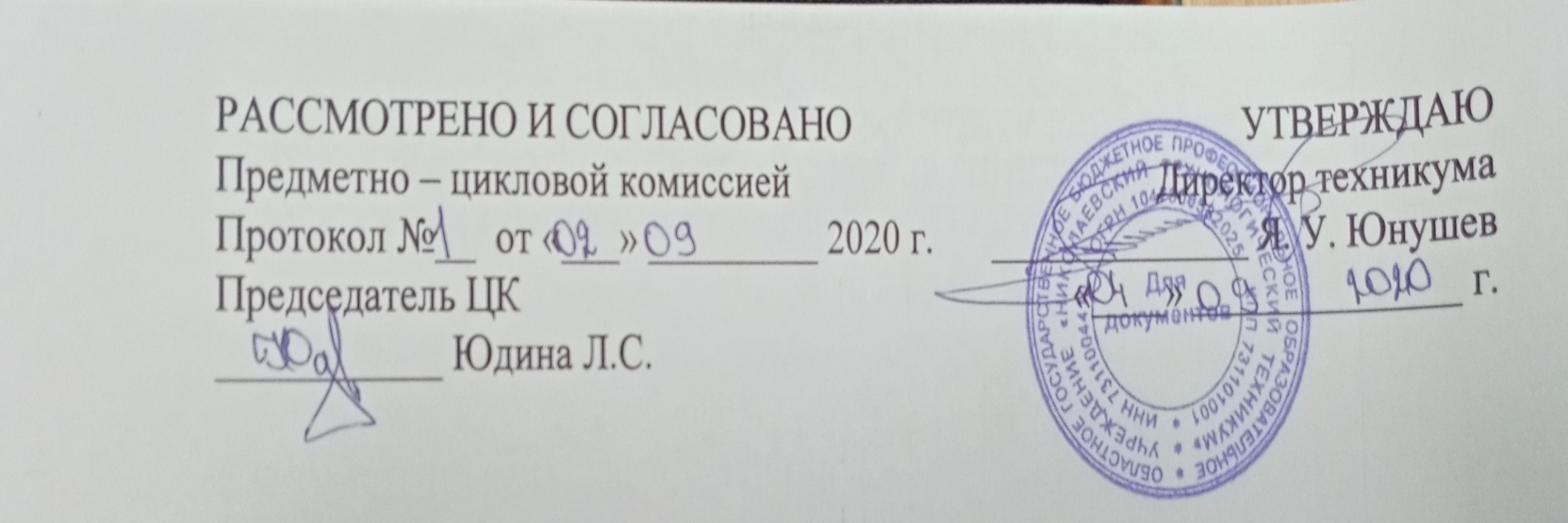 Разработчик: Кистанова А.В., мастер производственного обучения, преподавательСОДЕРЖАНИЕПАСПОРТ ПРОГРАММЫ УЧЕБНОЙ ПРАКТИКИУП.06 ПРИГОТОВЛЕНИЕ И ОФОРМЛЕНИЕ ХОЛОДНЫХ БЛЮД И ЗАКУСОКОбласть применения программы    Рабочая программа учебной практики является частью основной профессиональной образовательной программы, разработанной  ОКПР 16675 «Повар», для основной программе профессионально обучения – программы профессиональной подготовки, основной адаптационной общеобразовательной программы для студентов с интеллектуальными нарушениями (умственной отсталостью) в соответствии с ФГОС.Цели и задачи учебной практикиС целью овладения  видом  профессиональной деятельности  УП 06 Приготовление и оформление холодных блюд и закусок обучающийся  в ходе освоения учебной практики  должен  иметь практический опыт: приготовления холодных блюд и закусок.Целью учебной практики является:-приобретение  обучающимися опыта практической работы по   приготовлению холодных блюд и закусок.Задачами учебной практики являются:  -обучение трудовым приемам, операциям по приготовлению холодных блюд и закусок, необходимых для последующего освоения ими общих и профессиональных компетенций по избранной профессии;- закрепление и совершенствование первоначальных практических профессиональных умений обучающихся.1.3    Рекомендуемое количество часов на освоение  учебной практики:  120 часов.1.4. «При угрозе возникновения и (или) возникновении отдельных чрезвычайных ситуаций, введении режима повышенной готовности или чрезвычайной ситуации на всей территории Российской Федерации либо на территории Ульяновской области реализация образовательной программы учебной дисциплины, а также проведение зачётов ,экзаменов, завершающих освоение рабочей образовательной программы, (пишут только в тех учебных программах, где по учебному плану зачёты и экзамены предусмотрены), осуществляется с применением электронного обучения, дистанционных образовательных технологий».  При необходимости можно расписать особенности проведения учебных занятий, практических и лабораторных работ в дистанционном формате. Например,  Лабораторные и практические работы будут продемонстрированы на платформе дистанционного обучения НикТТ.       Внести в рабочие программы учебных дисциплин следующие нормативные документы:	 « - Федеральный закон от 29.12.2012г № 273 «Об образовании в Российской Федерации» (если он не указан)        - Федеральный закон от 08.06.2020г № 164 –ФЗ «О внесении изменений в статьи 71.1 и 108 Федерального закона «Об образовании в Российской Федерации         - Приказ Министерства образования и науки Российской Федерации от 23 августа 2017 года №816».                                2. ТЕМАТИЧЕСКИЙ ПЛАН И СОДЕРЖАНИЕ УЧЕБНОЙ  ПРАКТИКИ         3. УСЛОВИЯ РЕАЛИЗАЦИИ УЧЕБНОЙ ПРАКТИКИ3.1. Требования к  материально-техническому обеспечениюПрограмма  учебной практики реализуется в учебном кулинарном цехе, лаборатории технического оснащения и организации рабочего места. Оборудование учебного  кулинарного цеха и рабочих мест цеха. Технологическое оборудование: производственные столы, холодильный шкаф, шкаф холодильный  низко – температурный, шкаф жарочный, плита электрическая, электромиксер, стол разделочный, моечные ванны, мясорубки, настольные весы.Инвентарь: комплект ножей поварской тройки, разделочные доски, ящики для специй, сковороды чугунные и порционные, противни, блюда и лоточки, пирожковые тарелки, баранчики, столовые приборы, лопаточки, соусники, икорницы,  кокильницы.Рабочее место мастера: производственный стол, классная доска, комплект оборудования и инвентаря. Дидактические материалы: Альбомы эскизов, натуральные и наглядные пособия, инструкционные карты, технологические карты, плакаты, таблицы, схемы, муляжи, , тесты, эталоны изделий. 3.2. Информационное обеспечение обучения :компьютеры, интерактивная доска, электронные носители, слайды.1. Закон Российской Федерации «Об образовании» (в действующей редакции).2. Типовое положение  об образовательном учреждении начального профессионального образования» (утв. постановлением Правительства  РФ от 14 июля 2008 г. N 521). 3. Федеральный государственный стандарт по профессии. 4. Положение об учебной практике (производственном обучении) и производственной практике обучающихся, осваивающих основные профессиональные образовательные программы начального профессионального образования (Утверждено приказом Министерства образования и  науки Российской Федерации от «26» ноября 2009 г. № 674).5. Разъяснения по формированию примерных программ профессиональных модулей начального профессионального и среднего профессионального образования на основе Федеральных государственных образовательных стандартов начального профессионального и среднего профессионального образования (Утв. Директором Департамента государственной политики и нормативно-правового регулирования в сфере образования Министерства образования и науки Российской Федерации 28 августа 2009 г.).6.  Классификаторы социально-экономической информации: [Электронный ресурс]. Форма доступа – http://www.consultant.ru7. Единый тарифно-квалификационный справочник (ЕТКС); 8.	Общероссийский классификатор видов экономической деятельности (ОК 029-2001, ОКВЭД); Общероссийский классификатор специальностей по образованию (ОКСО).9. Скакун В.А. Методика производственного обучения в схемах и таблицах: Методическое пособие. – М.: ИРПО, 202010. В.П Андросов, Производственное обучение профессии «Повар», – Москва.: Академия, 2019г. 3.3. Общие требования к организации учебной практики:                                   Учебная практика проводится в учебном кулинарном цехе и  реализуется к в количестве 120 часов. Профессиональная практика проводится при освоении обучающимися всех профессиональных компетенций в рамках профессионального модуля и в количестве 89 часов.Учебная практика проводится активными методами обучения в форме организации учебных бригад, урочной,  звеньевой.  КОНТРОЛЬ И ОЦЕНКА РЕЗУЛЬТАТОВ                                              ОСВОЕНИЯ УЧЕБНОЙ ПРАКТИКИКонтроль и оценка результатов освоения программы учебной практики осуществляется мастером производственного обучения  в процессе проведения занятий, а также выполнения учащимися учебно-производственных заданий.1. ПАСПОРТ  ПРОГРАММЫ УЧЕБНОЙ ПРАКТИКИстр.  42. результаты освоения УЧЕБНОЙ ПРАКТИКИ63. СТРУКТУРА  и содержание УЧЕБНОЙ ПРАКТИКИ74 условия реализации  УЧЕБНОЙ ПРАКТИКИ145. Контроль и оценка результатов освоения УЧЕБНОЙ ПРАКТИКИ18Наименование профессионального модуля, тем          Содержание учебного материалаОбъёмчасовПМ.06. Выполнение работ по приготовлению холодных блюд и закусок.ПМ.06. Выполнение работ по приготовлению холодных блюд и закусок.1201. Организация рабочего места, техника безопасности.2. Приготовление бутербродов с рыбными гастрономическими продуктами.3.Приготовление канапе с паюсной икрой.    4. Приготовление закрытов бутербродов.5. Приготовление открытых бутербродов с разными продуктами.                                           1. Приготовление простых и сложных бутербродов.Обучающийся должен:- иметь практический опыт подготовки сырья и приготовления  простых и сложных бутербродов. Содержание учебного материала: - организация рабочего места                                                   - подготовка продуктов                                                                   - подготовка рыбных гастрономических продуктов                                                                               –приготовление бутербродов                                                    -оформление                                                                                      -бракераж готовой продукции306. Приготовление салата из свежих помидор и огурцов.7. Приготовление винегрета овощного.8. Приготовление салата из варёных овощей.  9. Приготовление салата с гастрономическими продуктами.                                                                            2. Приготовление и оформление салатов из вареных и сырых овощей.Обучающийся должен:- иметь практический опыт  приготовления салатов из вареных и сырых овощей.Содержание учебного материала.- организация рабочего места                                                   - подготовка продуктов.                                                                   - нарезка овощей.                                                                                – заправка                                                                                        -оформление                                                                                      -бракераж готовой продукции -                                           2410. Приготовление яичной кашки с мясными продуктами.11. Приготовление грибов в соусе.12. Приготовление помидор фаршированных мясным салатом.13. Приготовление фаршированных яиц.3. Приготовление и оформление простых холодных закусок из овощей, яиц, грибов.Обучающийся должен:- иметь практический опыт  приготовления  холодных блюд и закусок из овощей, яиц, грибов. Содержание учебного материала.-организация рабочего места-подготовка продуктов-варка яиц с молоком-подготовка гренок-бракераж готовой продукции-подача блюд2414. Приготовление салата рыбного.15. Приготовление рулета из сельди.16. Приготовление сома с уксусом.17. Приготовление мясного рулета.18. Приготовление заливного.19. Приготовление паштета.4. Приготовление и оформление холодные блюда из рыбы и мяса.Обучающийся должен:-иметь практический опыт  приготовления  и оформления простых холодных блюд из рыбы и мяса.Содержание учебного материала.- организация рабочего места-подготовка продуктов-очистка рыбы-приготовление блюда- бракераж готовой продукции.- подача блюд.3620. Зачет6Всего120Результаты обучения (освоенный практический опыт)Формы и методы контроля и оценки результатов обученияПодготовка бутербродов и гастрономических продуктов порциями.Экспертное наблюдение  учебно – производственных заданий.Оценка выполнения практического задания.Приготовление и оформление салатов.Экспертное наблюдение  учебно – производственного задания.Оценка выполнения практического задания.Приготовление и оформление простых холодных закусокЭкспертное наблюдение  учебно – производственного задания.Оценка выполнения практического задания.Приготовление и оформление простых холодных блюд. Экспертное наблюдение  учебно – производственного задания.Оценка выполнения практического задания.